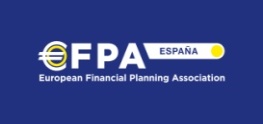 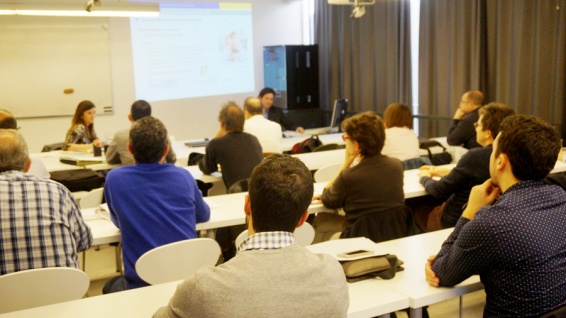 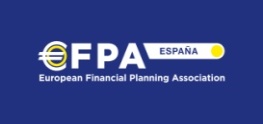 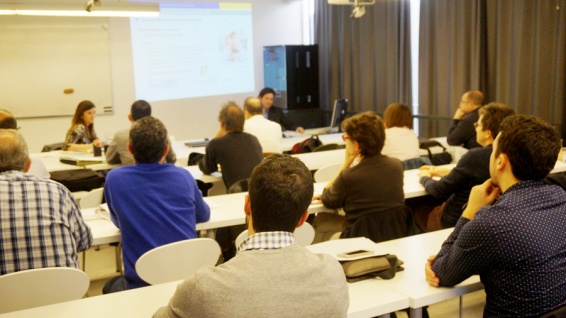 Si te interesa mejorar tus finanzas, tanto en el ámbito profesional como personal, en Colegio Oficial de Diplomados en Trabajo Social y Asistentes Sociales de León ponemos a tu disposición las Jornadas de Formación en Asesoramiento Financiero dirigidas a profesionales.Este curso te ayuda, de una manera fácil y amena, a mostrarte las claves de cómo mejorar las finanzas y a planificarte en función de los objetivos que te marques.Fechas:30 de enero de 2018 - Taller Planificando nuestras Inversiones 06 de febrero de 2018 - Taller Macroeconomía en nuestra vida cotidiana 27 de febrero de 2018 - Taller Finanzas Socialmente ResponsablesHorario: 18.30 a 20.30 horas.Lugar: Colegio Oficial de Diplomados en Trabajo Social y Asistentes Sociales de León.Matrícula: Gratuita. Plazas limitadas. Aprovecha esta oportunidad. El curso no requiere ningún conocimiento previo y está impartido por expertos financieros de EFPA España (European Financial Planning Association) con la colaboración del Instituto de Estudios Financieros. Archivo con la descripción de los talleresMás información e inscripción al curso  enviando un correo electrónico indicando la asistencia a los talleres a:  leon@cgtrabajosocial.es indicando:Nombre y apellidoColectivo que al que perteneceTeléfono de contacto